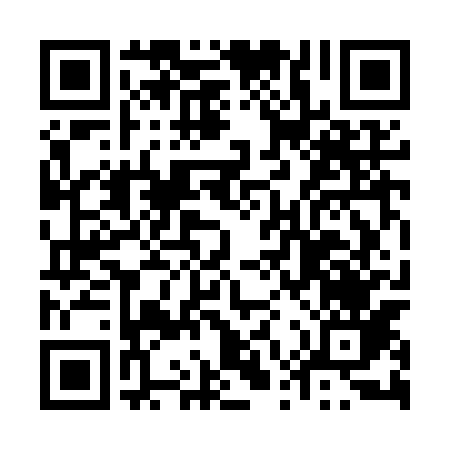 Ramadan times for Naklik, PolandMon 11 Mar 2024 - Wed 10 Apr 2024High Latitude Method: Angle Based RulePrayer Calculation Method: Muslim World LeagueAsar Calculation Method: HanafiPrayer times provided by https://www.salahtimes.comDateDayFajrSuhurSunriseDhuhrAsrIftarMaghribIsha11Mon4:034:035:5211:403:355:295:297:1112Tue4:014:015:5011:403:365:315:317:1313Wed3:583:585:4811:393:385:325:327:1514Thu3:563:565:4511:393:395:345:347:1715Fri3:543:545:4311:393:405:365:367:1916Sat3:513:515:4111:393:425:375:377:2017Sun3:493:495:3911:383:435:395:397:2218Mon3:473:475:3711:383:445:405:407:2419Tue3:443:445:3411:383:455:425:427:2620Wed3:423:425:3211:373:475:445:447:2821Thu3:393:395:3011:373:485:455:457:3022Fri3:373:375:2811:373:495:475:477:3123Sat3:343:345:2611:373:515:495:497:3324Sun3:323:325:2311:363:525:505:507:3525Mon3:293:295:2111:363:535:525:527:3726Tue3:263:265:1911:363:545:535:537:3927Wed3:243:245:1711:353:555:555:557:4128Thu3:213:215:1511:353:575:575:577:4329Fri3:193:195:1211:353:585:585:587:4530Sat3:163:165:1011:343:596:006:007:4731Sun4:134:136:0812:345:007:017:018:491Mon4:114:116:0612:345:017:037:038:512Tue4:084:086:0412:345:037:047:048:533Wed4:054:056:0112:335:047:067:068:554Thu4:024:025:5912:335:057:087:088:575Fri4:004:005:5712:335:067:097:098:596Sat3:573:575:5512:325:077:117:119:027Sun3:543:545:5312:325:087:127:129:048Mon3:513:515:5112:325:097:147:149:069Tue3:493:495:4812:325:107:167:169:0810Wed3:463:465:4612:315:127:177:179:10